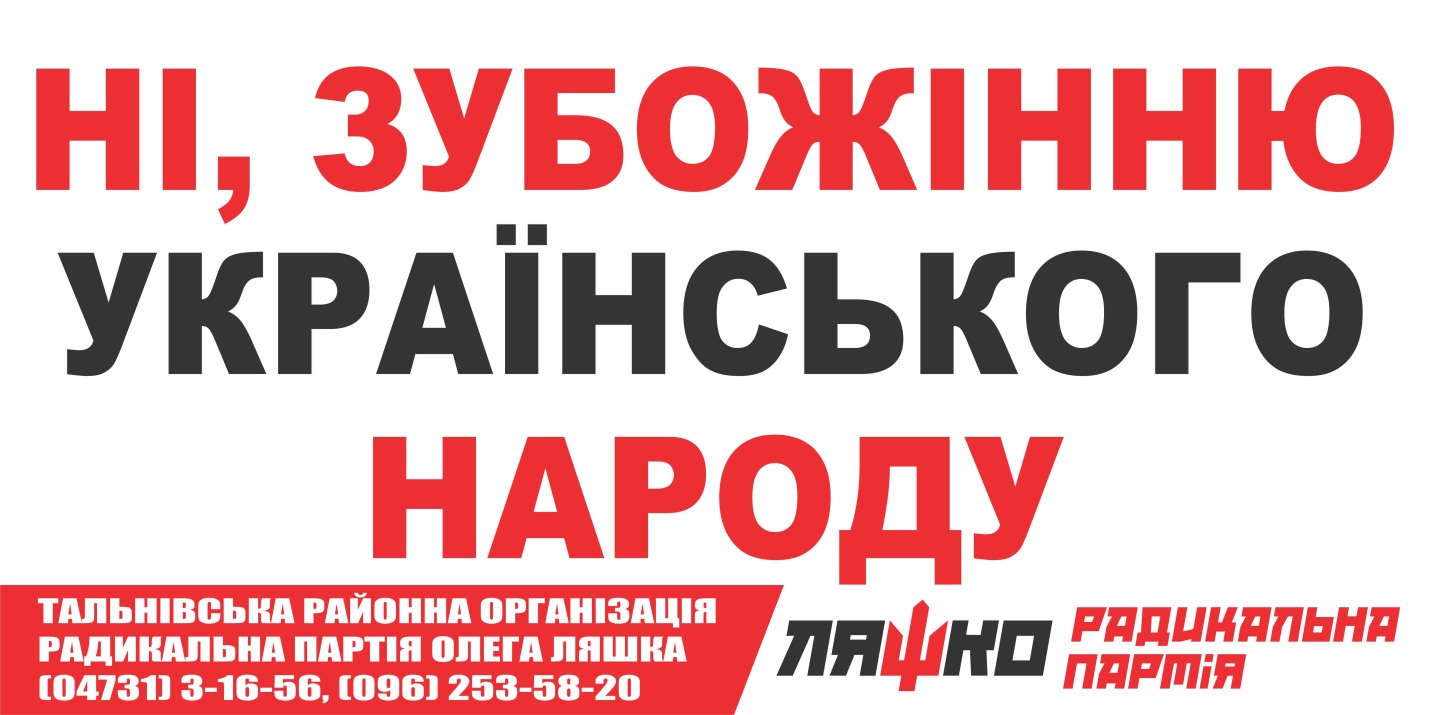 Звіт депутата Тальнівської районної ради від Радикальної партії Олега Ляшка за 2016 рік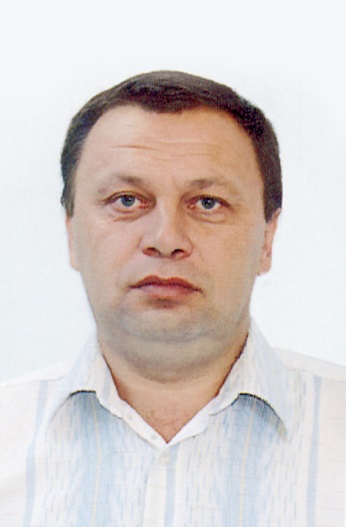 Напрямки діяльності депутатаХарактеристикадіяльностіЗдійснення прийому громадян Моя Громадська приймальня депутата районної ради працює за адресою: Тальнівський район, с.Легедзине, приміщення сільської ради. Дні прийому громадян –  щовівторка. Години прийому: з 8.00 до 12.00. До громадської приймальні протягом 2016 р. звернулося понад 60 жителів села Легедзине.Питання, з якими звертались громадяни, стосувалися наступного:  перегляду тарифів на комунальні послуги та природний газ, отримання субсидій, стану доріг та їх очистки, виплати орендної плати за земельні паї та багато інших.Участь в засіданні сесій районної ради, фракції та постійної комісії (кількість засідань, у яких депутат брав участь)Протягом 2016 р. взяв участь у роботі 9 сесій районної ради, 9 засіданнях постійної  комісії районної ради, як депутат районної ради від Радикальної партії Олега Ляшка і член фракції брав участь у 9 її засіданнях, де обговорювались питання подальшої роботи фракції у районній раді та питання, що розглядались на сесіях районної ради.Підтримав рішення Тальнівської районної ради:Про програму соціально-економічного та культурного розвитку району на 2016 рік;Про програму реформування житлово-комунального господарства в Тальнівському районі на 2016-2020 роки;Про внесення змін до рішення районної ради від 22.12.2015 №2-4/VII "Про районний бюджет на 2016 рік" зі змінами;Про Стратегічний план розвитку Тальнівського  району до 2020 року; Про програму розвитку інфраструктури  і фінансування робіт, пов"язаних з будівництвом, реконструкцією; ремонтом та утриманням автомобільних доріг загального користування місцевого значення у Тальнівському районі на 2016 рік;Про комплексну програму забезпечення техногенної та пожежної безпеки на території району, вжиття заходів щодо ліквідації наслідків можливих надзвичайних ситуацій та подій на 2016-2020 роки;Про звернення до Верховної Ради України, Кабінету Міністрів України стосовно встановлення мораторію на підвищення цін і тарифів на електроенергію;Про районну Програму забезпечення учасників АТО та членів їх сімей житлом у 2016-2020 роках;Про хід виконання Програми розвитку молочного скотарства особистих селянських господарств Тальнівського району на 2011-2020 роки;Про хід  виконання Програми захисту  прав  споживачів у  Тальнівському  районі  на  2012-2016 роки;Про хід  виконання районної Програми поліпшення стану безпеки праці та виробничого середовища на 2013-2016 роки;Про внесення змін до районної Програми забезпечення виконання вироків суду відносно осіб засуджених до покарань не  пов’язаних з позбавленням волі, відповідно до вимог Кримінального та Кримінально-виконавчого кодексів України на 2016-2020 роки;Про внесення змін до рішення районної ради від  18.05.2007 № 10-7 «Про організацію щорічного районного конкурсу на кращу територіальну громаду»;Про внесення змін до рішення районної ради від 05.05.2015 № 38-12/УІ «Про відзнаку районної ради «Почесний громадянин Тальнівщини»;Про районний бюджет на 2017 рік;Про Програму соціально-економічного та культурного розвитку Тальнівського  району на 2017 рік;Про штатний розпис, кошторис витрат виконавчого апарату районної ради та оплату праці голови районної ради в 2017 році;щодо затвердження технічної документації з нормативно-грошової оцінки земельних ділянок та іншіЗустрічі з виборцями, участь в громадських слуханнях (кількість, тематика)Взяв участь у 6 сесіях сільської радиБрав участь в обговоренні та підтримав рішення ради:Про внесення змін в рішення сесії сільської ради «Про сільський бюджет на 2016 рік»;Про внесення змін в рішення сесії сільської ради « Про Програму  соціально-економічного і культурного розвитку села на 2016 рік».Про встановлення   ставок земельного податку ,  пільг з його  сплати та  розміру орендної плати на  2017 рікПро сільський бюджет на 2017 рік;Про визначення місць масового розмноження диких   тварин в мисливських угіддях, що знаходяться в адмінмежах Легедзинської  сільської ради,  та оголошення в цих місцях "сезону тиші"Про внесення змін до рішення сільської ради «Про сільську програму «Турбота» на 2016 -2017 роки та план заходів і  кошторис витрат з її реалізації  на 2016 рік»Організація роботи помічників депутата (кількість помічників, участь помічників в депутатській діяльності)Помічників не маюВисвітлення депутатської діяльності  в ЗМІ, виступи на радіо та телебаченні, публікації в газетах  (кількість, тематика, назва ЗМІ)Залучення коштів з різних фінансових джерел (депутатських коштів, благодійної допомоги, коштів з обласного та місцевих бюджетів, коштів ДФРР) на вирішення проблем громадиЗавдяки співпраці з депутатом обласної ради А.П.Скіченком залучено кошти для надання матеріальної допомоги жителям села Легедзине. Проведено роботи з благоустрою села, розчистки доріг в зимовий період. Участь депутата у різних заходах (свята, круглі столи, семінари, спортивні заходи тощо)Беру активну участь усіх важливих заходах села, конференціях, сходках.